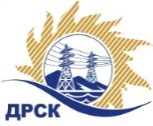 Акционерное Общество«Дальневосточная распределительная сетевая  компания»ПРОТОКОЛ № 111/УКС-РЗакупочной комиссии по рассмотрению заявок по по открытому одноэтапному конкурсу без предварительного квалификационного отбора участников на право заключения договора: Строительство ЛЭП 6 кВ от ПС 110/6 кВ "Береговая 1" для подключения заявителя (под ключ) закупка № 246 раздел 2.1.1.  ГКПЗ 2017ПРИСУТСТВОВАЛИ:  члены постоянно действующей Закупочной комиссии ОАО «ДРСК»  2-го уровня.ВОПРОСЫ, ВЫНОСИМЫЕ НА РАССМОТРЕНИЕ ЗАКУПОЧНОЙ КОМИССИИ: О  рассмотрении результатов оценки заявок Участников.Об отклонении заявки ООО «БК групп»О признании заявок соответствующими условиям Документации о закупке.О предварительной ранжировке заявок.О проведении переторжкиВОПРОС 1.  О рассмотрении результатов оценки заявок УчастниковРЕШИЛИ:Признать объем полученной информации достаточным для принятия решения.Утвердить цены, полученные на процедуре вскрытия конвертов с заявками участников открытого конкурса.ВОПРОС № 2. Об отклонении заявки участника закупки ООО «Амур-ЭП»РЕШИЛИ:	Отклонить заявку Участника ООО «БК групп» г. Владивосток, пр-кт 100 лет Владивостоку, 74 от дальнейшего рассмотрения на основании подпункта «в» пункта 2.8.2.5. Документации о закупке (участник не представил свидетельство СРО 33. Работы по осуществлению строительного контроля привлекаемым застройщиком или заказчиком на основании договора юридическим лицом или индивидуальным предпринимателем (генеральным подрядчиком): п. 33.4. Объекты электроснабжения до 110 кВ включительно)ВОПРОС №3. О признании заявок соответствующими условиям Документации о закупкеРЕШИЛИ:Признать заявки ООО «ТехЦентр» г. Владивосток, ул. Русская, 57Ж,  ООО «Дальний Восток Энергосервис» г. Владивсток, ул. Снеговая, 42Д  соответствующими условиям Документации о закупке и принять их к дальнейшему рассмотрениюВОПРОС № 7.  О предварительной ранжировке заявокРЕШИЛИ:Утвердить предварительную ранжировку предложений Участников:ВОПРОС № 5.  О проведении переторжкиРЕШИЛИ:Провести переторжку. Допустить к участию в переторжке заявки следующих участников: ООО «ТехЦентр» г. Владивосток, ул. Русская, 57Ж,  ООО «Дальний Восток Энергосервис» г. Владивсток, ул. Снеговая, 42Д.  Определить форму переторжки: заочная.Назначить переторжку на 30.01.2017 в 15:00 час. (благовещенского времени).Место проведения переторжки: ЭТП b2b-energoОтветственному секретарю Закупочной комиссии уведомить участников, приглашенных к участию в переторжке, о принятом комиссией решенииКоврижкина Е.Ю.Тел. 397208г. Благовещенск«25» января 2017№Наименование участника и его адресПредмет и общая цена заявки на участие в закупке1ООО «ТехЦентр»г. Владивосток, ул. Русская, 57ЖЦена: 14 450 000,00  руб. без учета НДС (17 051 000,00 руб. с учетом НДС). 2ООО «БК групп»г. Владивосток, пр-кт 100 лет Владивостоку, 74Цена: 14 559 322,03  руб. без учета НДС (17 180 000,00 руб. с учетом НДС). 3ООО «Дальний Восток Энергосервис»г. Владивсток, ул. Снеговая, 42ДЦена: 14 300 000,00  руб. без учета НДС (16 874 000,00 руб. с учетом НДС). Место в предварительной ранжировкеНаименование участника и его адресЦена предложения на участие в закупке без НДС, руб.Балл по неценовой предпочтительности1 местоООО «Дальний Восток Энергосервис»г. Владивсток, ул. Снеговая, 4214 300 000,00 4,202 местоООО «ТехЦентр»г. Владивосток, ул. Русская, 57ЖД14 450 000,00 2,60Ответственный секретарь Закупочной комиссии  2 уровня АО «ДРСК»____________________М.Г. Елисеева